Treffpunkt-Ausflugnach Pillichsdorf (südliches Weinviertel)am Donnerstag, 4. Mai 2017Programm:Abfahrt mit Bus:				13.00 Uhr		Theater AKZENTRückkehr mit Bus: 		ca.	18.30 Uhr		Theater AKZENTFahrtkosten:			ca.	€ 25,--Busfahrt von Wien nach Pillichsdorf – Fahrtzeit etwa eine Stunde Besichtigung der Pfarrkirche zum Hl. Martin, eine der ältesten und größten Kirchen des Weinviertels, mit Führung und Andacht.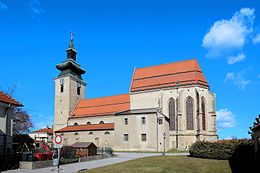 Rieden-Rundfahrt mit Traktor und Anhänger. Zwischenstopps bei Bildstöcken und Wegkreuzen der Region mit Erklärungen des Winzers („Wein in der Bibel“).Zu Gast beim WinzerEinkehr im Weingut Schmid (Lieferant unseres Mess-Weines) mit Weinverkostung und Imbiss. Zum Abschluss:Andacht bei der Marienstatue in der Straße „Am Rußbach“ Abfahrt nach Wien: ca.	17.30 Uhr